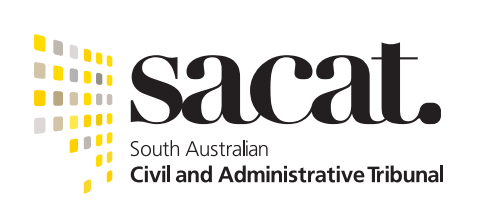 IN THE SOUTH AUSTRALIAN CIVIL AND ADMINISTRATIVE TRIBUNALSACAT File No: IN RELATION TO (subject matter of proceedings)UNDER THE (Act title)(Name of Applicant)Applicantand(Name of Respondent)RespondentINTERLOCUTORY APPLICATIONFiled on behalf of (select one: the applicant/the complainant/the respondent), (insert name of person) by (solicitor) (address)   (mandatory field)			(telephone)			(mobile)						(DX Box)			(email)Settled by:  Date of filing: INTERLOCUTORY APPLICATIONTo the (select one: Applicant/Complainant/Respondent), (insert name of person), of (insert address)The (select one: Applicant/Complainant/Respondent) seeks the following orders or directions: [Set out orders or directions sought]Signed by…………………………………………..(insert name)(select one: Applicant/Complainant/Respondent) OR On behalf of the (select one: Applicant/Complainant/Respondent)